MINISTER IN THE PRESIDENCY: REPUBLIC OF SOUTH AFRICAPrivate Bag X1000, Pretoria, 0001, Union Buildings, Government Avenue, PRETORIATel: (012) 300 5200, Website: www.thepresidency.gov.zaNATIONAL ASSEMBLYWRITTEN QUESTION FOR WRITTEN REPLYQUESTION NUMBER: 3005DATE OF PUBLICATIONS: 09 September 20223005.	Mr M S Mabika (DA) to ask the Minister in The Presidency:Whether he and/or his Office submitted a policy review document and/or any other government policy document to structures outside of the Government, either to private and/or external structures or structures of any political affiliation during the past five years; if not, what is the position in this regard; if so, (a) will he furnish Mr M S Mabika with copies of all such documents and (b) what are the reasons that the Government documents were provided to each structure?					NW3642EREPLYGovernment Policy documents are Public documents unless otherwise classified or specified. As part of a democratic process, the development or drafting of a policy document is subjected to a range of consultative processes to ensure that the country's best interests are being served. To this end, the policy development process includes the drafting process, which could involve experts in the field, and the consultative process, which may include a “think tank” of sector specialists or broad-based stakeholder consultation. To facilitate the consultative process, the draft policy documents will be shared with the relevant stakeholders or any other individual who might have a direct or indirect interest in the matter raised in the Policy Document.Thank You.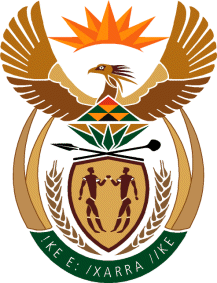 